Position Statement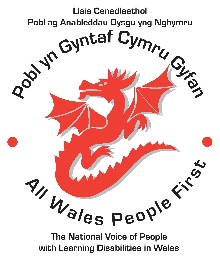 Public TransportPublic transport is essential for people with learning disabilities to engage as active and equal citizens in Welsh Society. It is also important for people with learning disabilities if they are to access the services, they need to meet their well-being needs. This is an essential component of the Social Services and Well Being (Wales) Act. No cuts to public transport or changes to bus routes, should ever take place without a full public consultation. This must include people with Learning Disabilities. Failure to do so can potentially place people with learning disabilities at risk of social isolation and exclusion. This is a breach of our basic human rights. All Wales People First pledges to lend its support to any local authority or public transport provider to access people with learning disabilities to be involved in such consultations.NOTHING ABOUT US WITHOUT US!Joe Powell, Chief Executive.In consultation with the All Wales People National Council.All Wales People First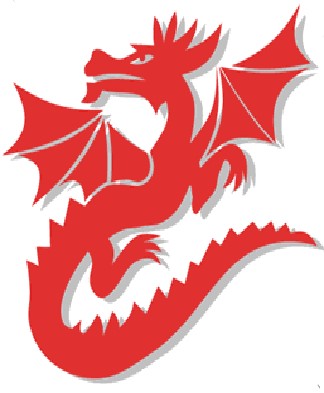 